Мгновения весны.Прекрасная пора - весна!Природа, просыпаясь ото сна, нас впечатляет красками сполна!Весенний дождь, смывая зимний сон, родные земли пробуждает он!Для взора нашего любимые места,Украсила прекрасная весна!Тут и цветение полей,Тут и рождение зверей,И благоухание цветов,И птиц  прекрасных пение.Везде весна, везде онаКрасна, свежа, бодра.Людей счастливым сделает тот миг,Когда в их сердце солнца луч весны проник!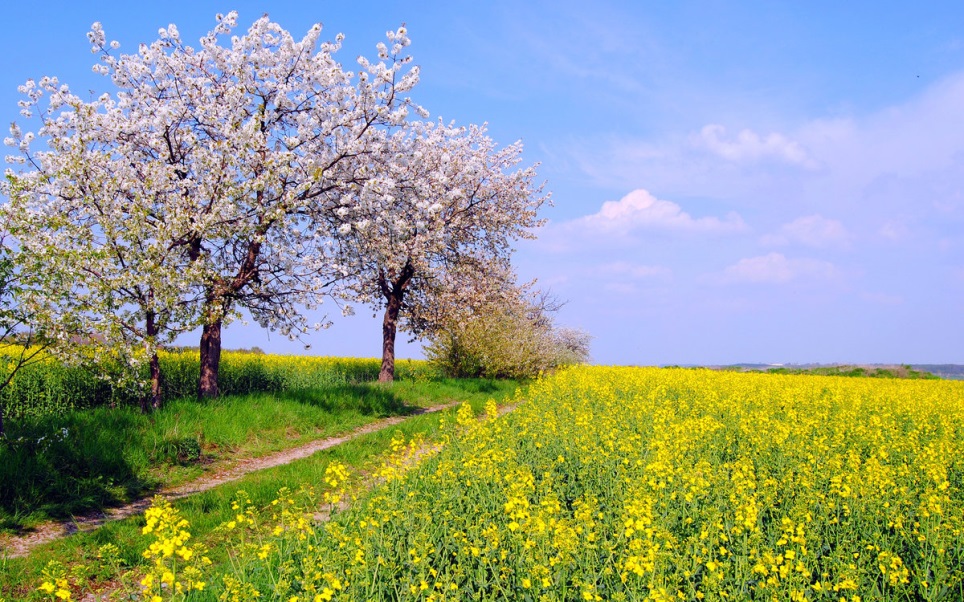 